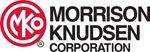 RETIRED AND VETERAN eMKayans Membership Form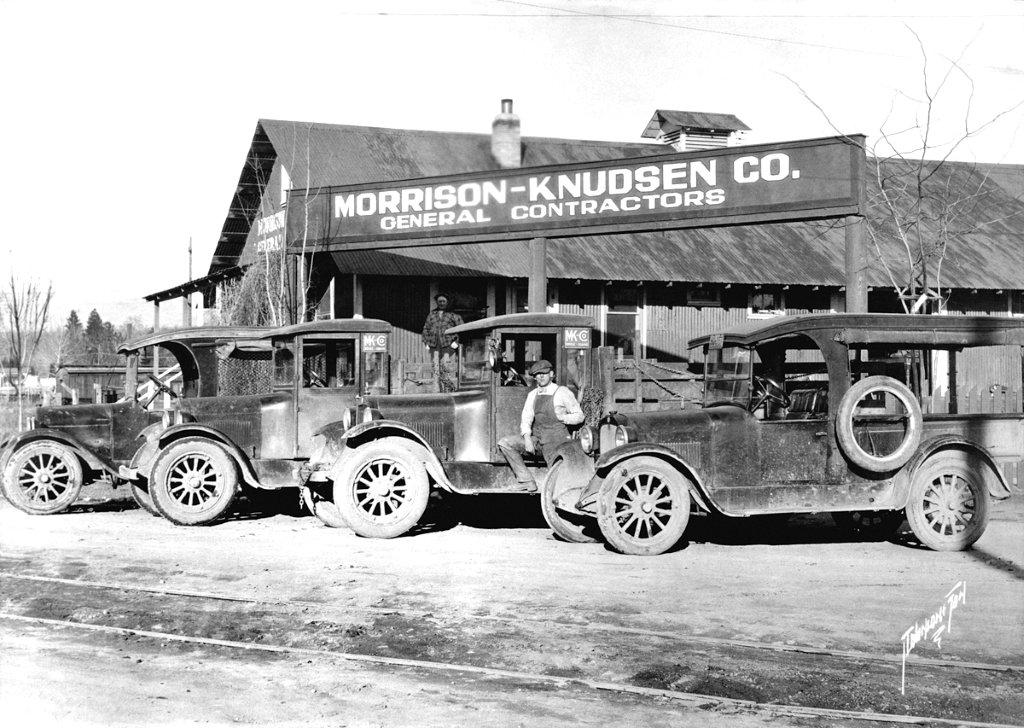 Please complete this registration form and return it with your check to:Jay Gould12823 W. Grenadier Dr.Boise, ID 83713REGISTRATION FORMMember Name_____________________________________Email Address_____________________________________Mailing Address ___________________________________                             ___________________________________ Phone (optional):  __________________________________Annual Dues – (Postage, Printing, Envelopes, etc.) $5.00			$  5.00   Total Enclosed								$_______		(Please make checks payable to “Veteran eMKayans”  Mail to: Jay Gould 12823 W. Grenadier Drive, Boise, ID  83713)		□ Dues are enclosed 